Изменения в рабочей программе по русскому языку.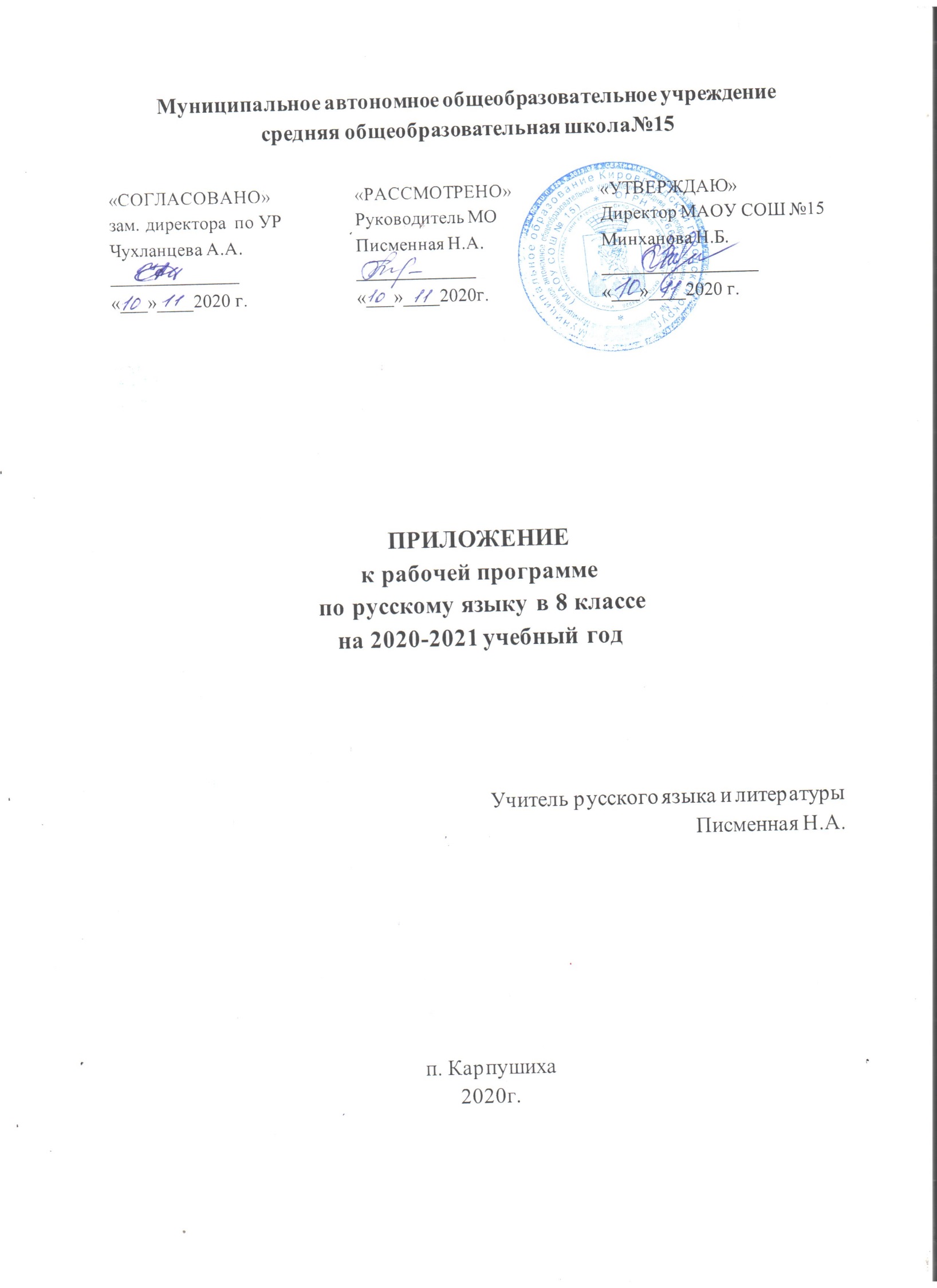 Планируемые результаты освоения учебного предмета «Русский язык»   Изменения направлены на формирование и развитие несформированных умений, видов деятельности, характеризующих достижение планируемых результатов освоения основной образовательной программы.8 класс   Соблюдать основные языковые нормы в письменной речи; редактировать письменные тексты разных стилей и жанров с соблюдением норм современного русского литературного языка.   Проводить морфемный анализ слов; проводить морфологический анализ слова; проводить синтаксический анализ словосочетания и предложения.   Опознавать самостоятельные части речи и их формы, а также служебные части речи и междометия, отличать производные предлоги и союзы от омонимичных слов.   Анализировать различные виды словосочетаний и предложений с точки зрения их структурно-смысловой организации и функциональных особенностей; соблюдать основные языковые нормы в письменной речи; опираться на грамматико-интонационный анализ при объяснении расстановки знаков препинания в предложении.   Владеть навыками различных видов чтения (изучающим, ознакомительным, просмотровым) и информационной переработки прочитанного материала; адекватно понимать тексты различных функционально-смысловых типов речи и функциональных разновидностей языка; анализировать текст с точки зрения его темы, цели, основной мысли, основной и дополнительной информации.   Понимать явную и скрытую (подтекстовую) информацию публицистического стиля в том числе текстов СМИ).   Характеризовать словообразовательные цепочки и словообразовательные гнёзда, устанавливая смысловую и структурную связь однокоренных слов;   Опознавать основные выразительные средства морфологии в публицистической и художественной речи и оценивать их; объяснять особенности употребления морфологических средств в текстах научного и официально-делового стилей речи.   Анализировать особенности употребления синтаксических конструкций с точки зрения их функционально-стилистических качеств, требований выразительности речи.ДатаТема урокаТема урокаКоррекция программы16.11.2020Изложение по тексту Б.Емельянова "Как я покупал собаку"Изложение по тексту Б.Емельянова "Как я покупал собаку"Тема и основная мысль текста.17.11.2020Способы выражения сказуемого. Глагольное сказуемое. Составное именное сказуемоеСпособы выражения сказуемого. Глагольное сказуемое. Составное именное сказуемоеСинтаксический и пунктуационный анализ.18.11.2020Способы выражения сказуемого. Глагольное сказуемое. Составное именное сказуемоеСпособы выражения сказуемого. Глагольное сказуемое. Составное именное сказуемоеПроизводные союзы.23.11.2020Тире между подлежащим и сказуемым. Согласование главных членов предложенияТире между подлежащим и сказуемым. Согласование главных членов предложенияОсобенности словосочетаний.24.11.2020Тире между подлежащим и сказуемым. Согласование главных членов предложенияТире между подлежащим и сказуемым. Согласование главных членов предложенияОсобенности предложений.25.11.2020Грамматические значения второстепенных членов предложения, их роль в предложении. Определения согласованные и несогласованныеГрамматические значения второстепенных членов предложения, их роль в предложении. Определения согласованные и несогласованныеРаспознавание предложений с причастным оборотом.30.11.2020Грамматические значения второстепенных членов предложения, их роль в предложении. Определения согласованные и несогласованныеГрамматические значения второстепенных членов предложения, их роль в предложении. Определения согласованные и несогласованныеОсновные языковые нормы в письменной речи01.12.2020ПриложениеПриложениеГрамматико-интонационный анализ.02.12.2020ДополнениеДополнениеПроизводные предлоги.07.12.2020ДополнениеДополнениеМорфологический и морфемный разбор.08.12.2020ОбстоятельствоОбстоятельствоРаспознавание деепричастных оборотов09.12.2020Обстоятельства, выраженные сравнительным оборотомОбстоятельства, выраженные сравнительным оборотомГрамматические нормы языка14.12.2020Контрольный диктант с грамматическим заданиемКонтрольный диктант с грамматическим заданиемОрфографический и пунктуационный анализ.15.12.2020Контрольный диктант с грамматическим заданием.Контрольный диктант с грамматическим заданием.Синтаксический разбор16.12.2020Контрольный диктант с грамматическим заданиемКонтрольный диктант с грамматическим заданиемМорфемный и словообразовательный разбор.21.12.2020Обстоятельства, выраженные сравнительным оборотомОбстоятельства, выраженные сравнительным оборотомОрфоэпический разбор.22.12.2020Репортаж как жанр публицистикиРепортаж как жанр публицистикиЛексические языковые средства.23.12.2020Репортаж как жанр публицистики.Репортаж как жанр публицистики.Стили и типы речи.